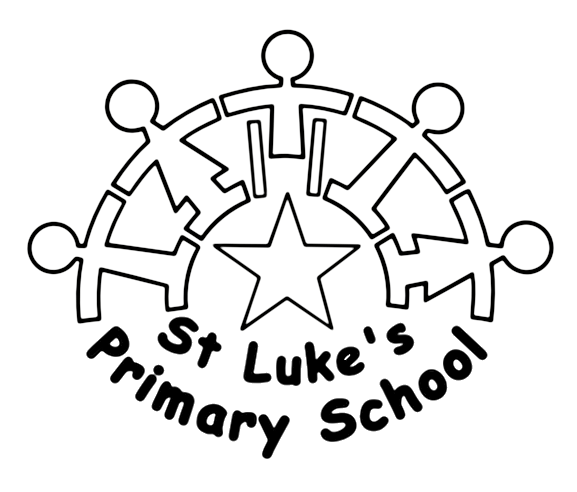 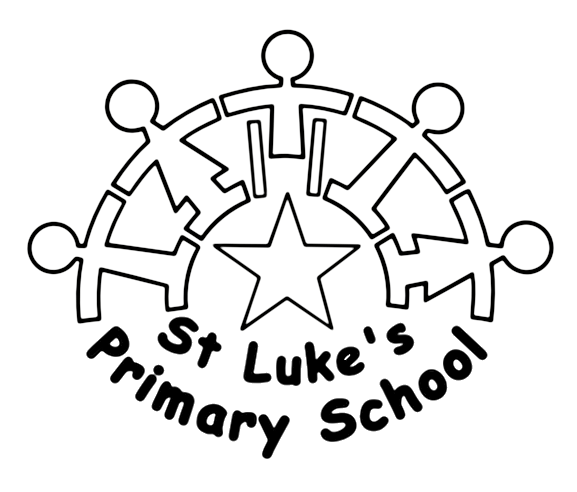 Main Pay Scale + Special Needs Allowance 1 (£2,384)Full timeRequired for September 2023Are you a dynamic and innovative teacher who is ready to embrace teaching in special education? Are you ready to be part of a team whose ethos is built around being a champion for every child? In St Luke’s we believe in supporting the development of the whole child; ensuring their educational, personal and social needs are met.  Applications from Newly Qualified Teachers are welcome as are applications from experienced mainstream practitioners.  Experience of teaching within a special school is not essential as a comprehensive support package will be given.  This is a fantastic opportunity for someone who is looking to develop their skills of working with children with complex Special Educational Needs.  Working at St Luke’s can be challenging but can also be lots of funSt. Luke’s Primary School is a special school that caters for 181 pupils aged 2 to 11 years with moderate to severe learning difficulties, many of whom have additional needs. We welcome and highly recommend a visit to our wonderful school to meet some of the most fantastic children in North Lincolnshire, where you will be enthused by the positive ethos and friendly atmosphere.For informal enquiries and to visit St Luke’s, please contact the Headteacher. For job description and person specification, please visit http://teachnorthlincs.co.uk/Closing Date: Friday 9th June 2023 (Applications must be received by 9:00am on the 9th June 2023.  Applications received after this time will not be considered)Alastair Sutherland,Headteacher